State of California
Department of Industrial Relations
DIVISION OF WORKERS’ COMPENSATION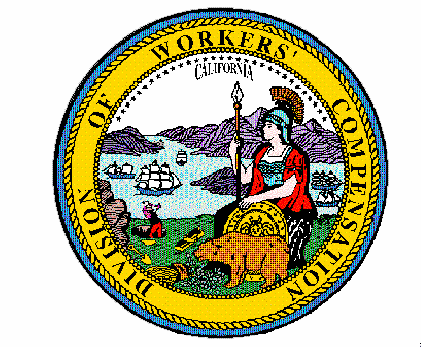 Order of the Administrative Director of the Division of Workers’ Compensation(Additional OMFS Update for Hospital Outpatient Departments and Ambulatory Surgical Center Services - Effective October 1, 2019)On September 25, 2019, pursuant to Labor Code section 5307.1(g)(1),(2), the Administrative Director of the Division of Workers’ Compensation issued an order that title 8, California Code of Regulations, section 9789.39, pertaining to the Hospital Outpatient Departments and Ambulatory Surgical Centers Fee Schedule portion of the Official Medical Fee Schedule, be adjusted to conform to changes in the Medicare system, effective for services rendered on or after October 1, 2019.Title 8, California Code of Regulations, section 9789.39 subdivision (b), is amended to adopt column A of CMS’ ASC addendum AA and column A of CMS’ ASC addendum EE found in the CMS corrected [October 2019 ASC Approved HCPCS Code and Payment Rates - Updated 10/15/2019] file, in place of the original file, for services rendered on or after October 1, 2019. The corrected files makes no changes to the HCPCS codes listed in column A of addendum AA and column A of addendum EE. Furthermore, section 9789.39 subdivision (b) is amended to adopt corrections CMS made to the OPPS October 2019 Addendum A and October 2019 Addendum B. The revisions made by this Order are shown in double strikethrough and double underline.The Order dated September 25, 2019 remains in effect for services on or after October 1, 2019, except as modified by this Order.The effective date of this Order is for hospital outpatient departments and ambulatory surgical center services rendered on or after October 1, 2019.  This Order and the regulations shall be published on the website of the Division of Workers’ Compensation:  http://www.dir.ca.gov/DWC/OMFS9904.htmIT IS SO ORDERED.Dated:  October 17, 2019			ORIGINAL SIGNED BY		GEORGE P. PARISOTTOAdministrative Director of the Division of Workers’ CompensationAmbulatory Surgical Centers Payment System Addenda...For services occurring on or after October 1, 2019, Column A, of Addendum AA, entitled, “HCPCS Code” and Column A, of Addendum EE, entitled, “HCPCS Code” located in “October 2019 ASC Approved HCPCS Code and Payment Rates CORRECTIONS - Updated 10/15/2019” (October_2019_ASC_Addenda.09202019CORRECTED.10152019.xlsx)...APC Payment Rate...For services occurring on or after October 1, 2019, Addendum B – Correction, dated October 2019 (2019_October_OPPS_Web_Ad-dendum_B.09202019CORRECTED.09292019.xlsx)...APC Relative Weight...For services occurring on or after October 1, 2019, Addendum B – Correction, dated October 2019 (2019_October_OPPS_Web_Ad-dendum_B.09202019CORRECTED.09292019.xlsx)...HOPPS Addenda…For services occurring on or after October 1, 2019 addenda:A (October 2019; 2019_October_ OPPS_Web_Addendum_A.09202019CORRECTED.09292019.xlsx)B (October 2019; 2019_October_ OPPS_Web_Addendum_B.09202019CORRECTED.09292019.xlsx)…Surgical Procedure HCPCS …ASC Addenda AA and EE may be found in: “October 2019 ASC Approved HCPCS Code and Payment Rates CORRECTIONS - Updated 10/15/2019” (October_2019_ASC_Addenda.09202019CORRECTED.10152019.xlsx)…